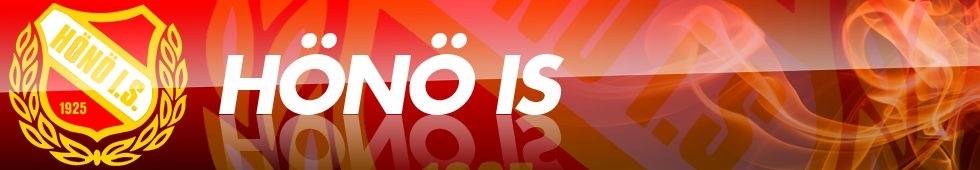 Minnesanteckningar Föräldramöte P07 2015-08-31Närvarande:Jennie Karlsson, Anna Zachariasson, Joakim Aronsson, Magnus Wiesner, Volker Spenke, Maria Lönn, Fredrik Skog, Candido Francisca, Valentinas Uzkurelis, Linus Granstav, Henrik Torgersson, Tomas LindhTräningarVi tränare tog upp att vi tycker att det är stökigt på träningarna till och från. Olika aspekter diskuterades men vi tränare kommer att fortsätta att jobba med killarna att alla måste följa våra regler, se nedan.Är det någon av killarna som inte följer detta kommer vi tränare kontakta berörda förälder/föräldrar.P07´s reglerVi tränare har ett mål att laget skall präglas av god kamratskap och av en gemensam respekt för varandra. Ett steg i detta arbete är att killarna och vi tränare har kommit överens om 3 st regler som alla skall följa vid träningar/matcherAtt vara en bra kompisAlltid göra sitt bästaLyssna på tränarnaNi föräldrar får gärna snacka med killarna kring dessa tre regler hemma så hjälps vi åt att få killarna att följa reglerna.Roller i lagetFöljande roller och ansvariga har vi i laget:Lagkassaansvarig: 	Joakim AronssonCaféansvarig:		 Volker SpenkeAnsvarig Skärgårdsmilen: 	Jennie KarlssonAdministratör: 	VakantEvenemangsansvariga:	Maria Lönn, Thomas LindhultViktigt att poängtera är att de ansvariga inte skall sköta detta själva utan det krävs engagemang från alla föräldrar för att detta skall fungera.LagkassaI dagsläget ligger vi back i lagkassan och vi har beslutat att alla skall betala 100 kr. Joakim återkommer med hur ni kan betala.KontaktlistaVi har för avsikt att lägga upp en kontaktlista här på hemsidan. Kontakta någon av oss tränare om ni inte vill att vi lägger upp din kontaktuppgift.Hoppas att vi har fått med allt och saknas något eller om ni undrar något så kontakta oss tränare. Kontaktuppgifter finns på lagets hemsida.Tack för ert engagemang och intresse, vi ses på fotbollsplanen // Tränarna P07